MATEMATIKA			Výsledky 18.5. – 22.5.2020Vypočítej obvod trojúhelníku KLM:  |KL| = 55 mm,    |LM| = 8 cm,   |KM| = 10 cm:|KL| = 55 mm,    |LM| = 8 cm = 80 mm,   |KM| = 10 cm = 100 mmo = a + b + co = 55 + 80 + 100o = 235 mmPRACOVNÍ SEŠIT:4/11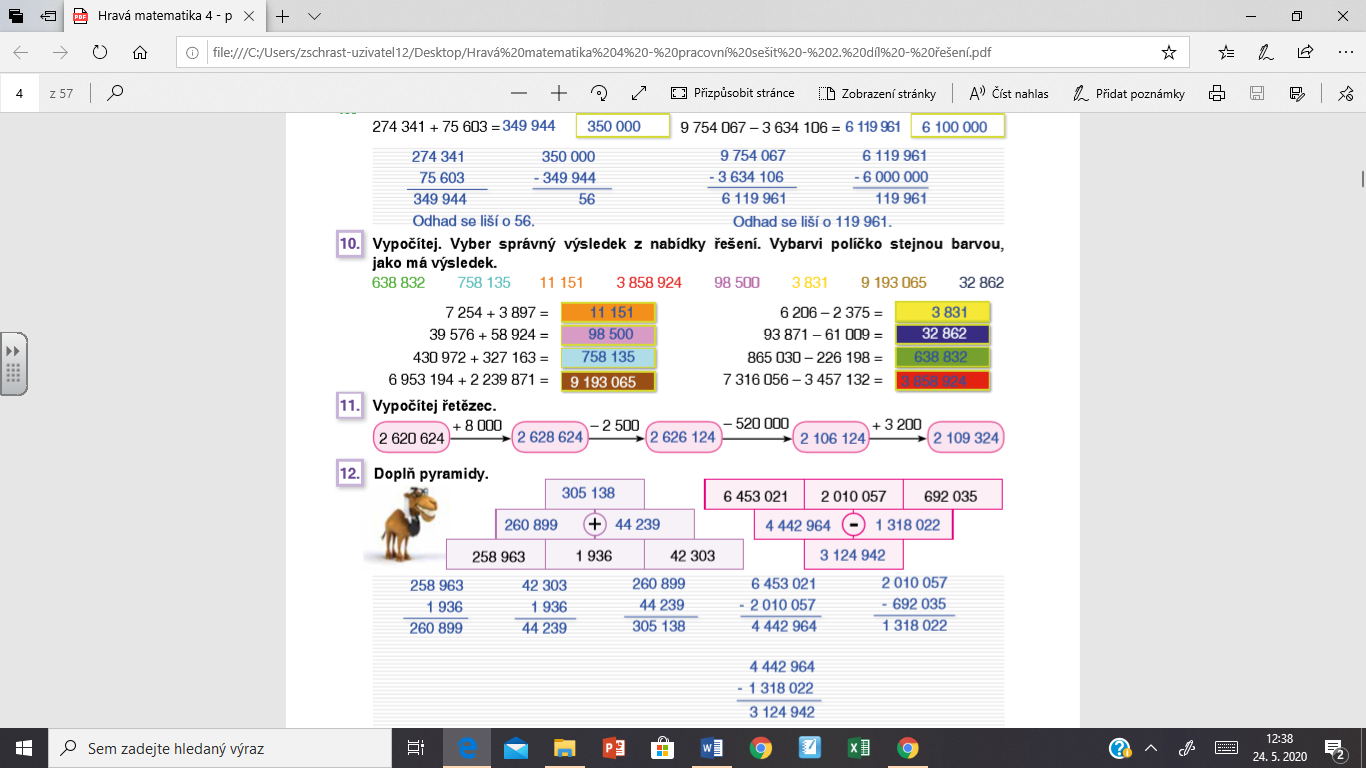 5/1, 2, 3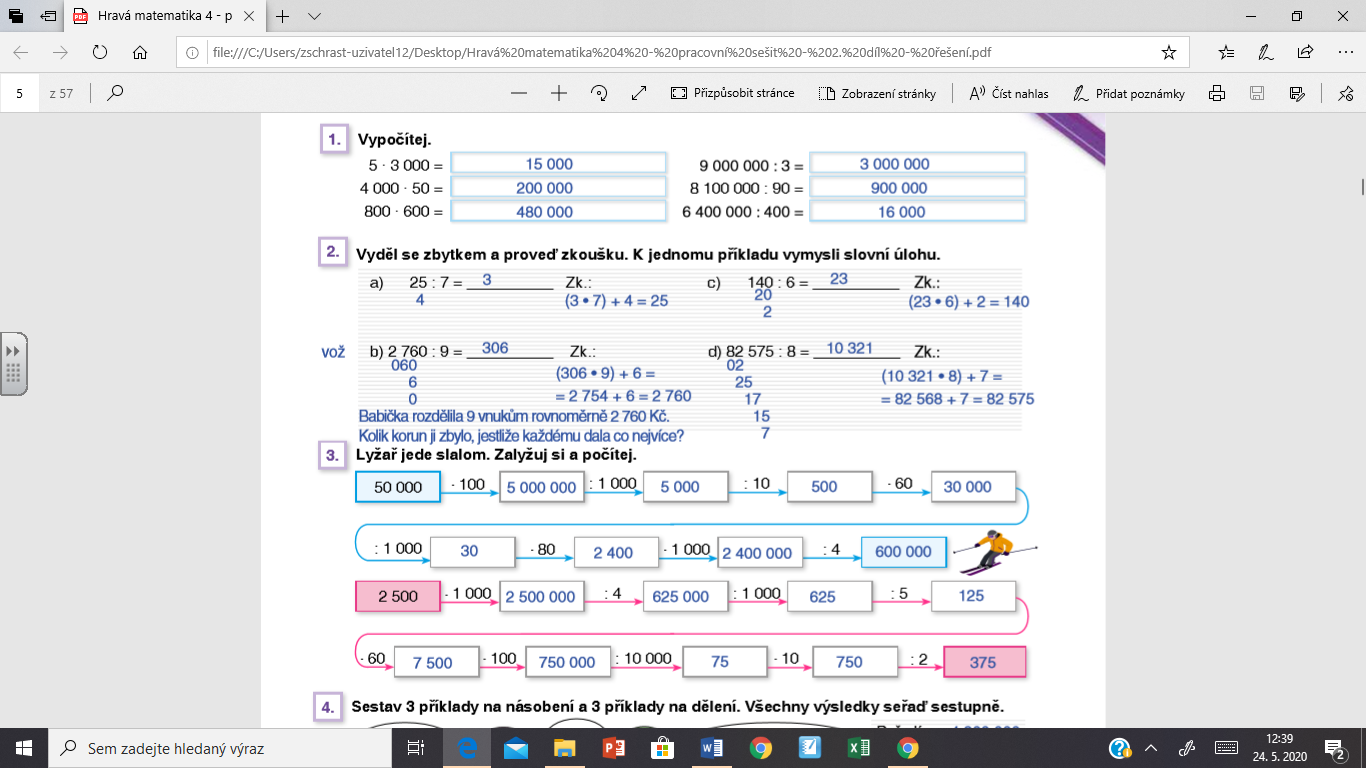 13/1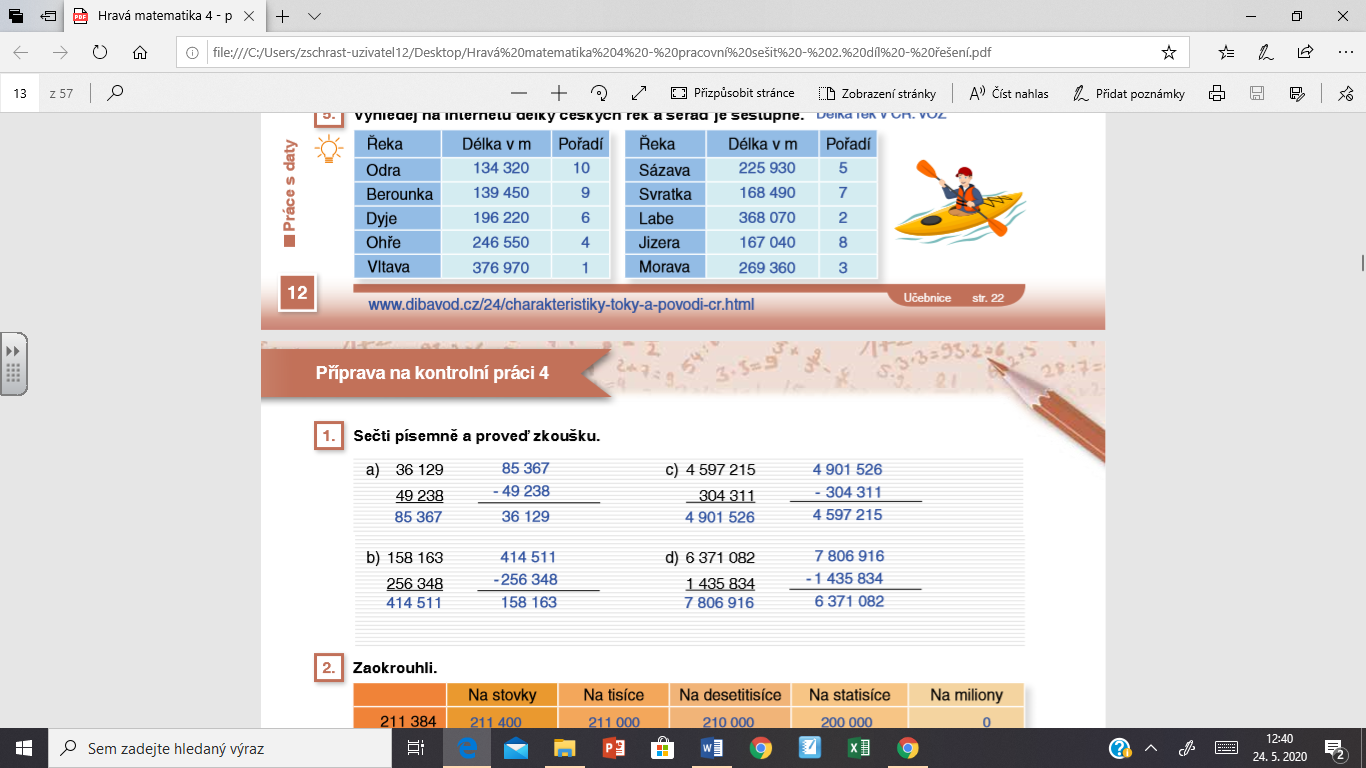 14/4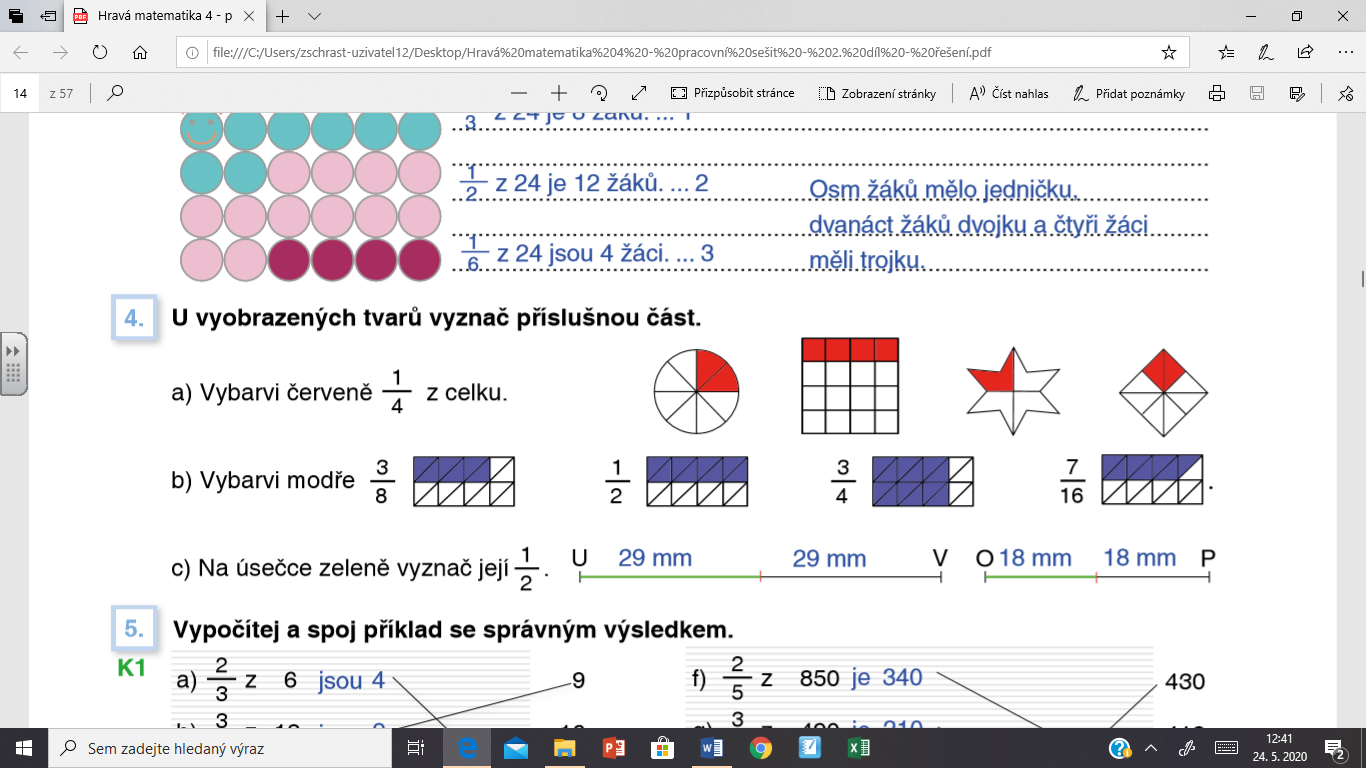 16/2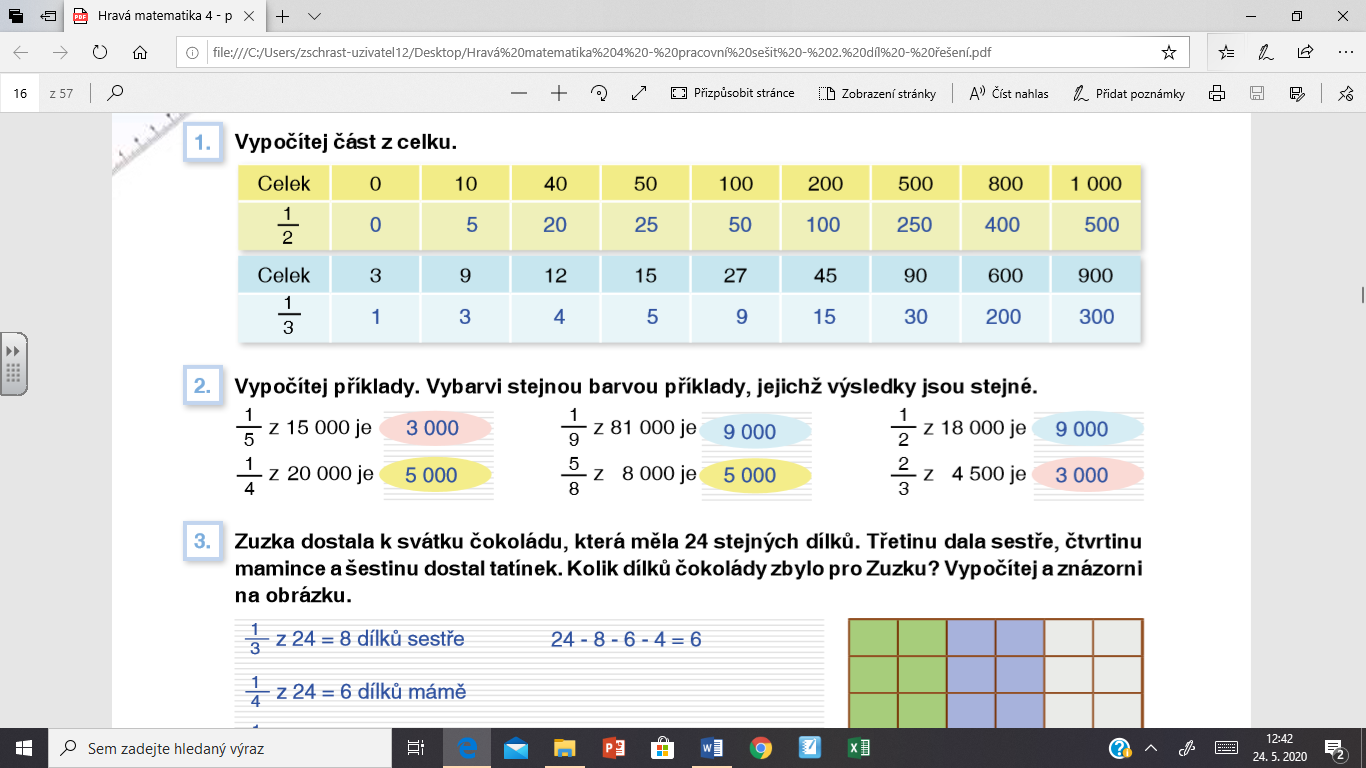 17/7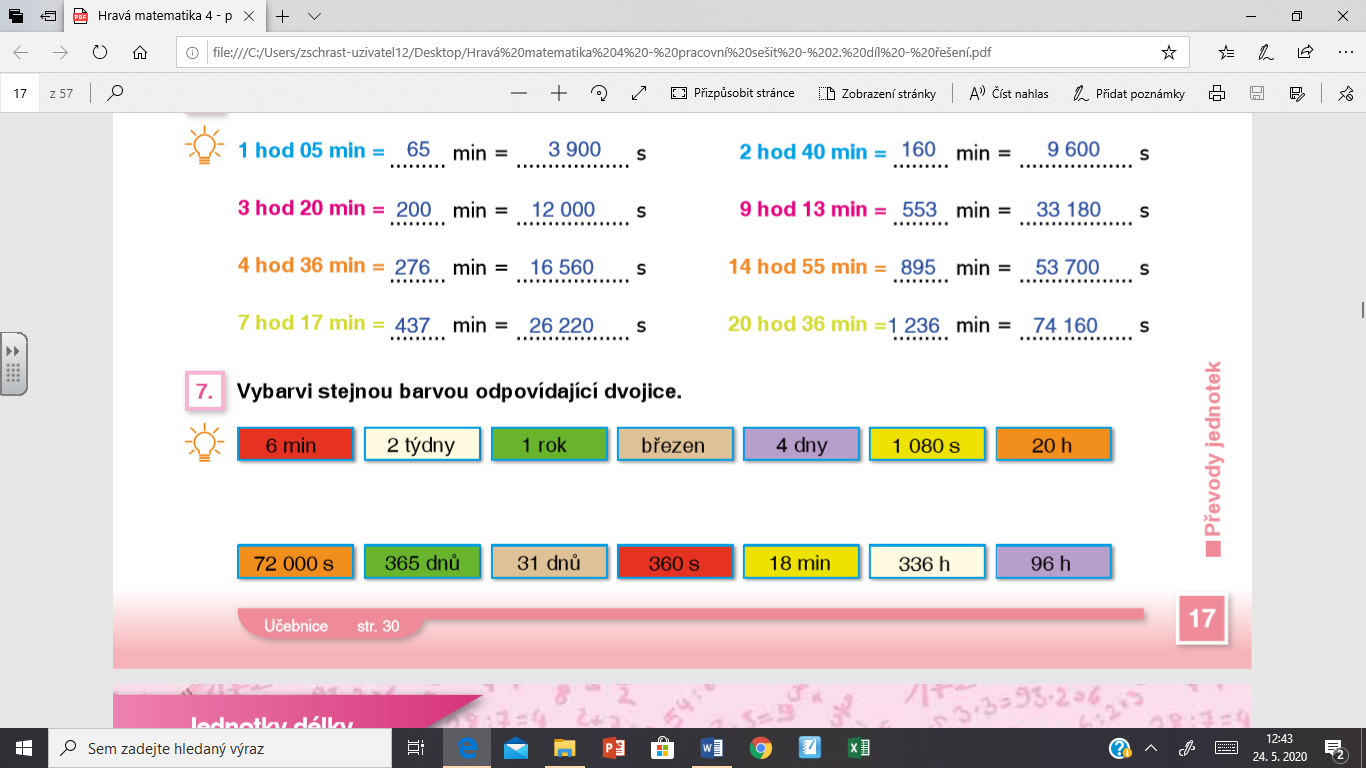 31/4 o = a + b + co = 45 + 45 +38o = 128 mmJedná se o rovnoramenný trojúhelník.UČEBNICE:124/4 - 4 příklady2 344 896		1 140 685		1 351 438		2 672 464